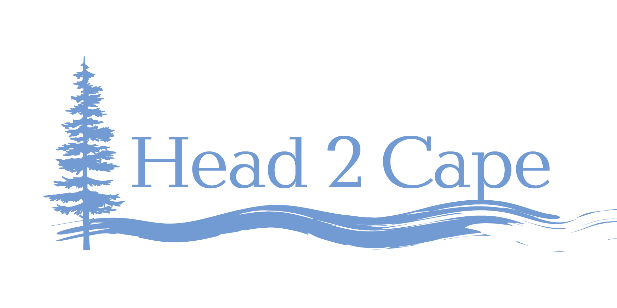 Mid-Coast Water Planning Partnership Strategy DevelopmentSession #3: Reliable Water Infrastructure and Operations
January 20, 2021     11:30am–1:00pmPlease join my meeting from your computer, tablet or smartphone.
https://global.gotomeeting.com/join/756758117Objective: Develop draft strategies that address the key issues associated with Reliable Water Infrastructure and Operations in the Mid-Coast region of Oregon.Reliable Water Infrastructure and OperationsThe degradation of aging water infrastructure used to divert, store, treat, and convey water can lead to water loss and water quality issues, and poses a threat to the health and safety of communities.Infrastructure to manage water for self-supplied uses (rural residences and agricultural operations) is oftentimes undocumented, old, inefficient, and fails to meet current construction and quality standards, which negatively affects water security and source water quality throughout the region.Multiple sources of funding are needed to address current and legacy infrastructure issues and to design and build resilient infrastructure that can withstand natural hazards and help communities adapt to climate change.11:30am–11:40am		Welcome, introductions11:40am–11:45am	Review of key objectives, definition, and key issues from Step 3 of the Planning Process11:45am–12:45pm	Review/affirm/edit draft strategies/actions discussed by partners to date, and consider other potential actions.12:45pm–12:55pm	Consider additional objectives and strategies to address Reliable Water Infrastructure and Operations goals.12:55pm–1:00pm	Summarize, discuss goals for next week, and adjournTable 1. States, objectives, and actions to address key water issues in the Mid-Coast region of Oregon. Table 1. States, objectives, and actions to address key water issues in the Mid-Coast region of Oregon. Table 1. States, objectives, and actions to address key water issues in the Mid-Coast region of Oregon. Table 1. States, objectives, and actions to address key water issues in the Mid-Coast region of Oregon. States Objectives Actions Discussed by Partnership To DatePotential Actions to Consider/IncorporateDegradation of aging infrastructure that diverts, stores, treats and conveys water.Rural residences and agricultural operations often have undocumented, old, inefficient infrastructure that fails to meet current standards.Create more resilient infrastructure.Replace aging infrastructure.Support training and professional development to ensure the availability of skilled water technicians.water meter, well reporting requirements, and establishment of a revolving loan program (?) for infrastructure improvements.Identify current loan and grant funding programs to support regional infrastructure.Improve efficiency of irrigation systems and replace aging systems.Support the update of current self-supplied water system databases, including system description, system status, and system needs.storage capacity, replace/repair aging infrastructure, and revise existing structures for municipal and public water systems.Create a management structure that incorporates fees, grants and incentives to fund infrastructure updates over time.Study how other cities and counties have funded their infrastructure improvements over time.Explore a tourism tax, or some other method linking users with fees, that supports water development, treatment and infrastructure.Recommend that any major infrastructure repair/replacement projects be included in and approved as part of a Lincoln County regional water supply system plan and funds secured through the overall plan funding. Water system repair/replacement projects should be designed to withstand landslides and earthquakes to the greatest extent feasible.Insufficient redundancy, water system connections, and alternative sources of water.Create redundancy, water system interconnections, and alternative sources of water to ensure access to safe drinking water in case of emergencies or shortages.Implement green infrastructure (natural and nature-based engineered systems that mimic natural processes) to reduce impacts from natural hazards, stabilize shorelines, attenuate waves, reduce flooding and erosion impacts, aid in the storage of freshwater supplies, improve water quality, and enhance habitat and biodiversity.Acquire equipment capable of moving large quantities of water (tanker trucks) during emergencies and water shortages.Identify opportunities and access for shared water available for addressing emergency interconnections.Support resiliency for tsunamis using water bladders and a water recycle system.Flood attenuationIncrease water retention in channel upstream via re-meandering, addition of large wood and coarse sediment, reopening of side channels, replacing road culverts with bridges, removal of physical structures (dams), decreasing bank slopes, introducing beaver.Increase water retention capacity in the floodplain upstream via installing new floodplains, riparian wetlands, and dry buffer strips.Increase water retention capacity in upstream and adjacent uplands via upland wetlands, forest planting and revegetation, and green roofs/green areas and underground water storage areas (urban areas) These (1,2,3 ,belong in the Session 4 table: Ecosystem Protection and enhancement. Collaborate with emergency operations planners to identify highest priority water needs and develop alternative systems and plans. Where is redundancy needed? Where will infrastructure fail? What water sources are available and what has to be done so it could be used?Utilize OSU Engineering and research on desalinization, using solar and/or wave energy to seek alternative water sources -  conserving streams with anadromous fish runs. Seek federal research funding for new efficient and cost effective desalinization technologies to supplement and, if necessary, replace  water sources for the region.Consider existing studies for additional water sources, such as the 2001 CH2MHill Report on the Rocky Creek Regional Water Supply Project and Preliminary Water Management Plan.